Лавринович И.Е. воспитатель 1 младшей группыМБДОУ «Детский сад № 119»Название занятия: «Опасные бибики»Интегрированное занятие в 1 младшей группеЦель: формировать основы собственной безопасности и безопасности окружающих на улице и дороге, систематизировать знания детей о правилах дорожного движения.Задачи: Образовательные: закреплять правила дорожного движения через игровые ситуации. Развивающие: развивать социально-коммуникативные навыки, диалогическую речь, внимание и наблюдательность. Воспитательные: воспитывать любовь к животным, уважение к старшим, культуру поведения, отзывчивость к окружающим.Оборудование и материалы: макеты «Зебра», «Проезжая часть», «Полицейский», «Светофор», мягкая игрушка – кошка, игрушечные машинки, разноцветные кружки из бумаги. Методы и приемы: - Игровые- Коммуникативные- Проблемные ситуацииХод занятия.Деятельность воспитателяДеятельность воспитанниковВводная (организационная) часть. Продолжительность 2 минуты.Цель: активизация внимания детей на дальнейшую совместную деятельность.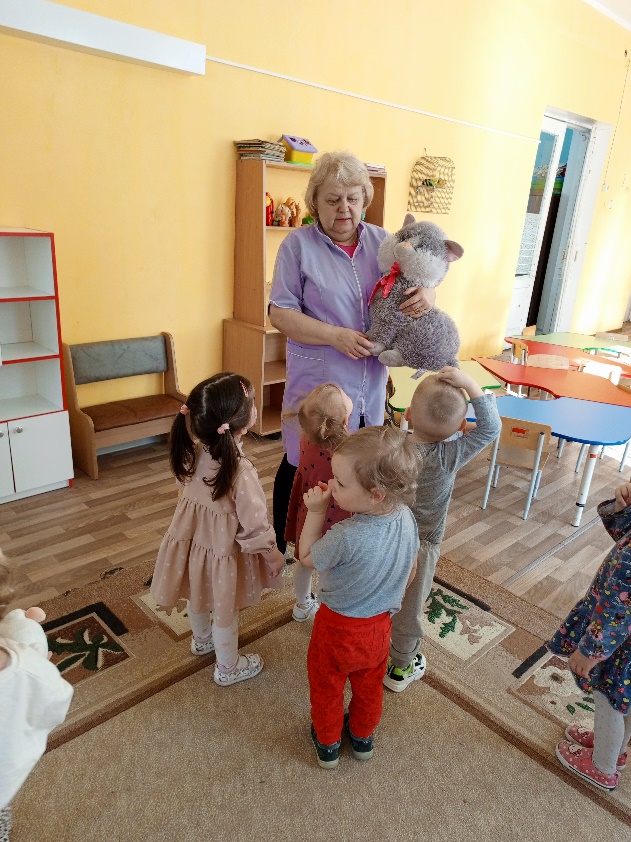 Вводная (организационная) часть. Продолжительность 2 минуты.Цель: активизация внимания детей на дальнейшую совместную деятельность.- Здравствуйте, ребята. Я очень рада видеть вас. Давайте возьмемся за ручки и поприветствуем друг друга широкими улыбками. Дети берутся за руки, становятся в круг, здороваются и улыбаются друг другу.Продуктивная совместная деятельность.Продолжительность 7 минут.Цель: закрепление знаний о правилах дорожного движения.Продуктивная совместная деятельность.Продолжительность 7 минут.Цель: закрепление знаний о правилах дорожного движения.-Ребята, посмотрите кто к нам пришел. Что случилось? Почему она плачет?  Давайте спросим у нее. Ответы детей (кошка).Дети спрашивают у кошки, почему она плачет.- Ребята, кошка говорит, что она гуляла по улице, а теперь не может попасть домой. Дом у нее на другой стороне дороги, а по ней ездят машины. Она не знает, как ей быть. - Ребята, предлагаю помочь нашей кошке вернутся домой. А для начала обнять ее и пожалеть.Дети подходят к кошке, гладят ее и говорят ласковые слова.Игра «Машины едут по дороге». - Посмотрите, ребята, и правда по дороге ездят много машин. 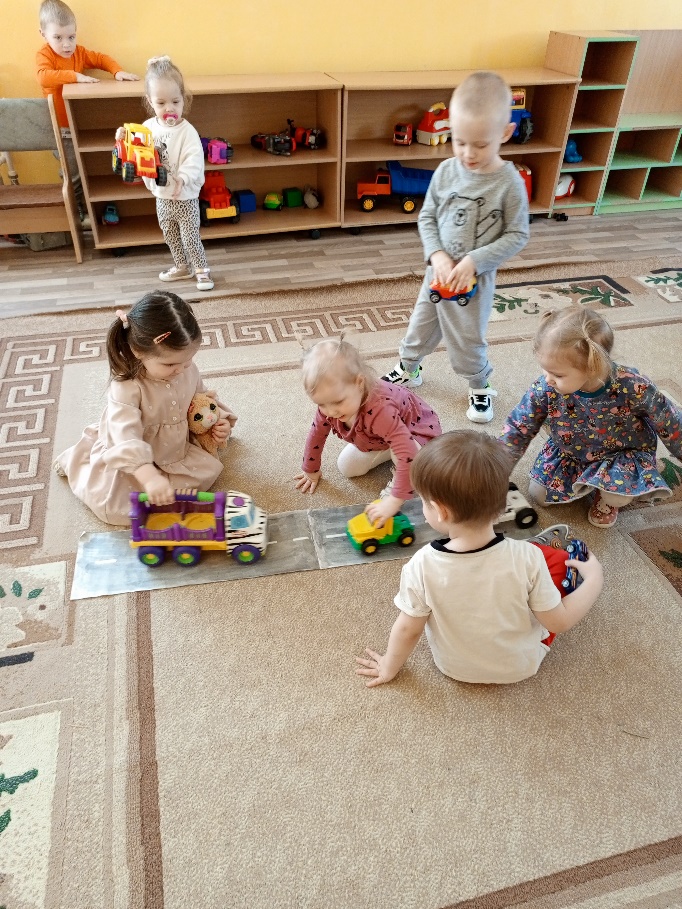 Дети берут машинки и катают их по макету «Проезжая часть».- Ребята, посмотрите внимательно на проезжую часть и ответьте на мой вопрос: что же нам поможет перейти дорогу?Ответы детей (светофор).- Вы переходили дорогу по светофору? С кем?Да. С папой и мамой.- Предлагаю вам вспомнить, как правильно пользоваться светофором. Предлагаю вам поиграть в игру «Покажи правильно».- На какой сигнал светофора нельзя переходить дорогу?- На какой сигнал светофора можно переходить дорогу?- Какой сигнал светофора предупреждает, что сигнал светофора будет сменен?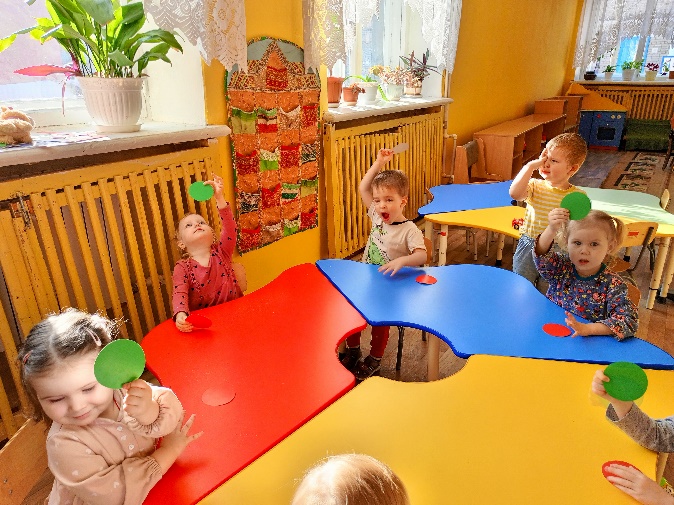 Дети показывают кружки красного, желтого и зеленого цвета.- Ребята, предлагаю вам поиграть еще в одну игру, которая называется «Светофор».(Воспитатель показывает детям кружки красного, желтого и зеленого цвета.) - А теперь я буду показывать кружки разного цвета, а вы будете выполнять нужные действия.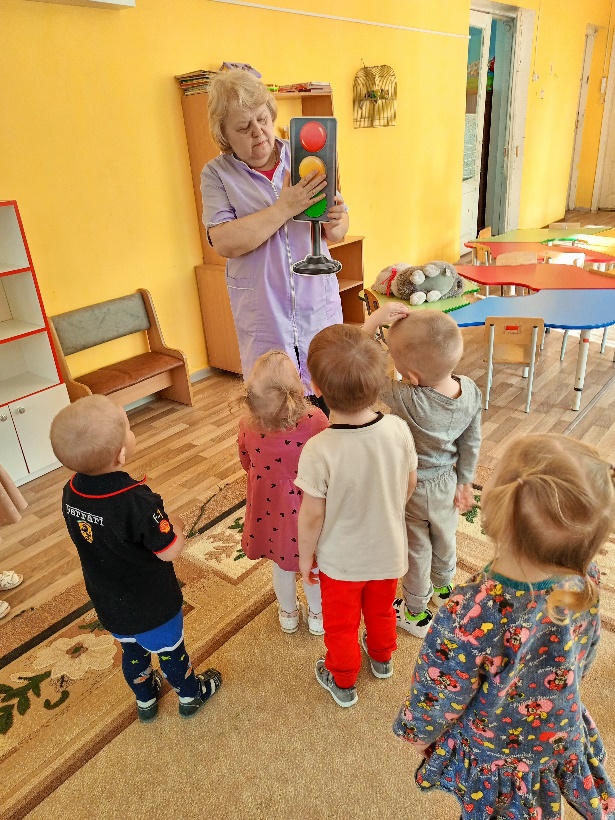 Дети выполняют действия:- на красный стоят, - на зеленый -переходят дорогу, - на желтый стоят и ждут дальнейшего сигнала.- Ребята, предлагаю вам еще раз внимательно посмотреть на макет проезжей части и ответить на вопрос: что же или кто же еще нам поможет перейти дорогу?-  В этом нам поможет полицейский, правильно. (Воспитатель показывает детям макет полицейского)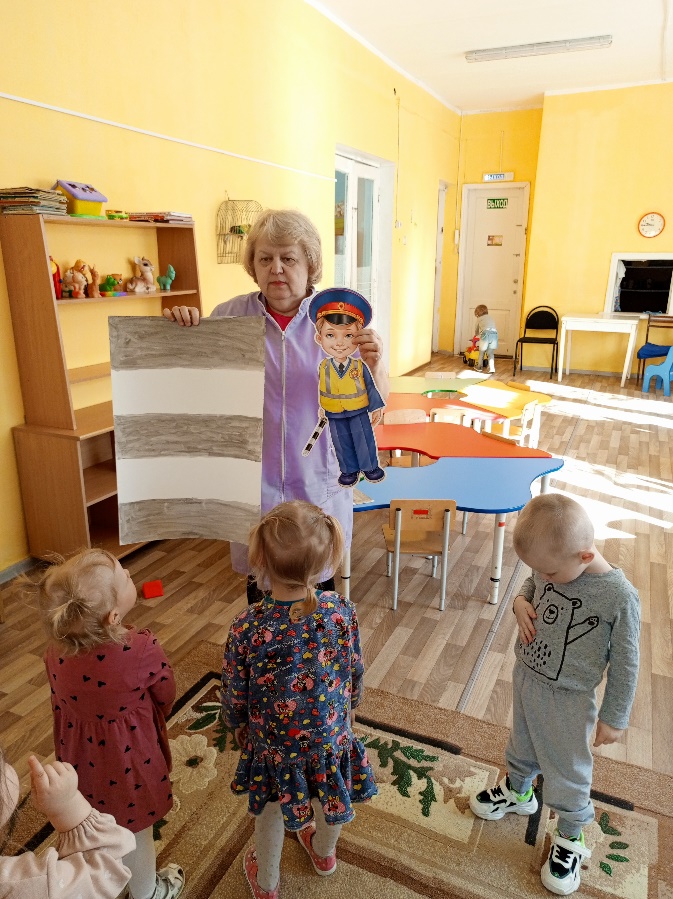 - Полицейский говорит нам, что можно перейти дорогу по разметке «Зебра». Это такое специальное обозначение для перехода на другую сторону.(Показ макета «Зебра»).Ответы детей (полицейский).Воспитатель кладет макет «Зебра» на макет «Проезжая часть».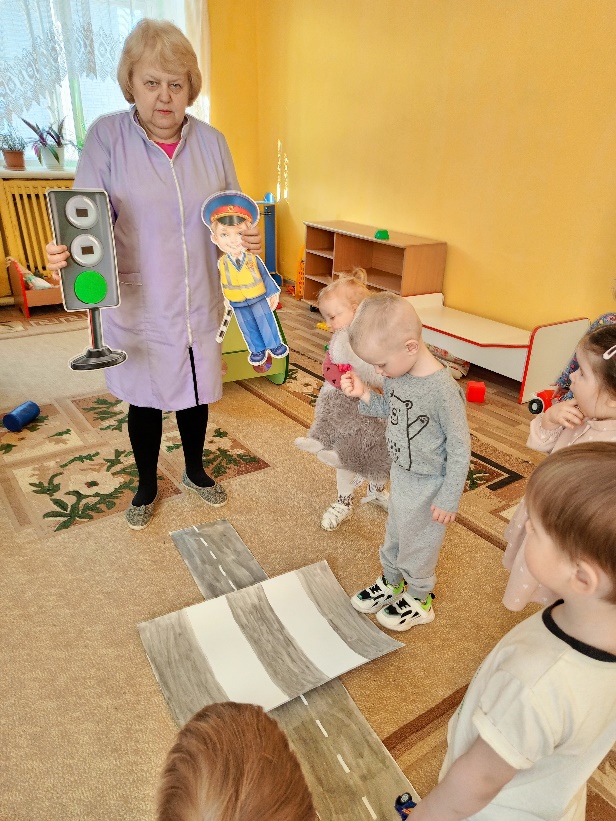 Дети берут кошку на руки и переходят дорогу по «Зебре» на зеленый сигнал светофора.3 этап. Заключительный. Рефлексия. Продолжительность 2 минуты.Цель: Закрепление знаний о правилах дорожного движения.3 этап. Заключительный. Рефлексия. Продолжительность 2 минуты.Цель: Закрепление знаний о правилах дорожного движения.- Ребята, кошка благодарит вас за помощь. Она очень рада, что попала домой. Предлагаю вам еще раз напомнить кошке, как надо переходить дорогу. -Ребята, что нам помогает перейти дорогу? - На какой сигнал мы переходим проезжую часть?- На какой сигнал светофора мы стоим?- На какой стоим и ожидаем смену сигнала?- Ребята, кошка говорит, что ей очень понравилось с нами играть, благодарит нас за помощь, но, к сожалению, ей уже пора домой. Пришла пора прощаться с кошкой. Скажем кошке до свидания и помашем ей рукой.  Светофор и разметка «Зебра»Ответы детей:- на зеленый.- на красный.- на желтый.Дети говорят кошке до свидания и машут ей рукой на прощание.